Woordpakket 1 Schrijf de woorden netjes over tussen de lijntjes.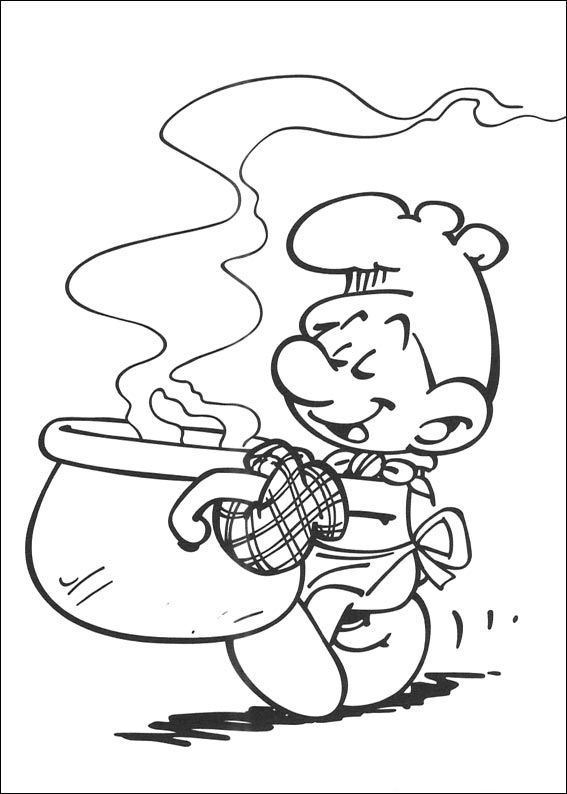 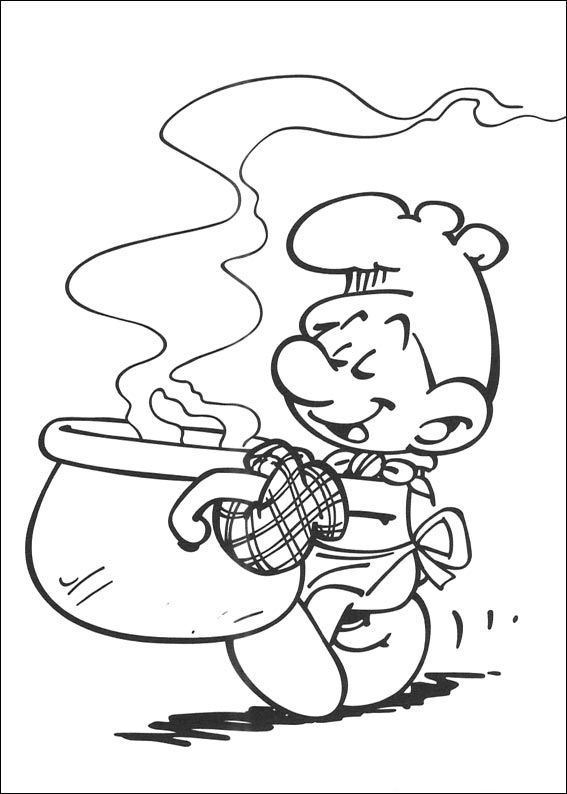 Woordpakket 2Schrijf de woorden netjes over tussen de lijntjes.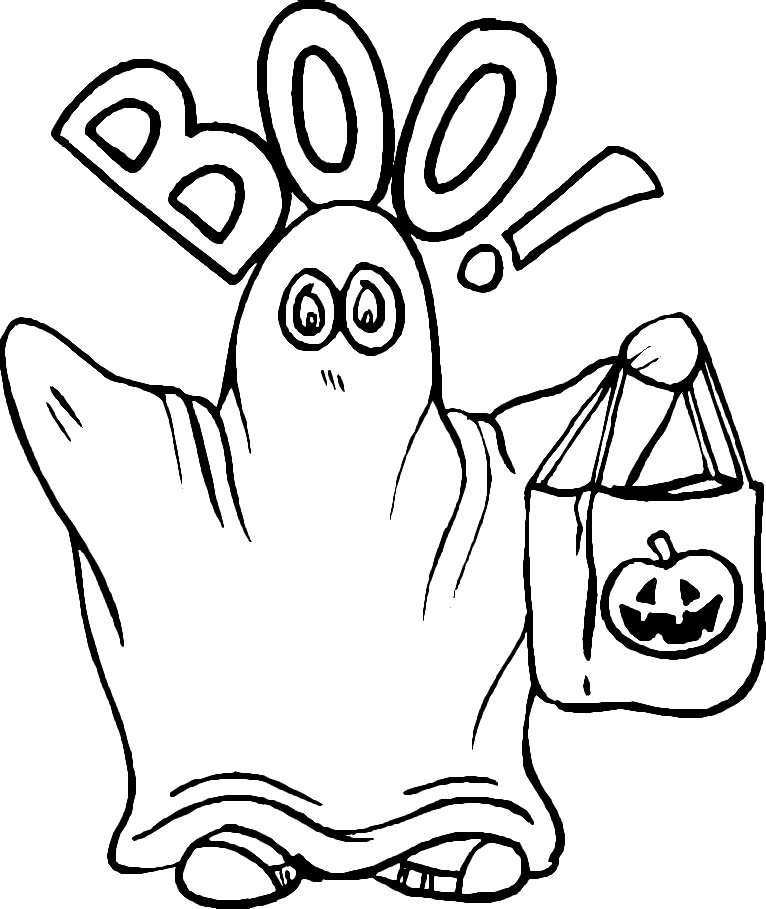 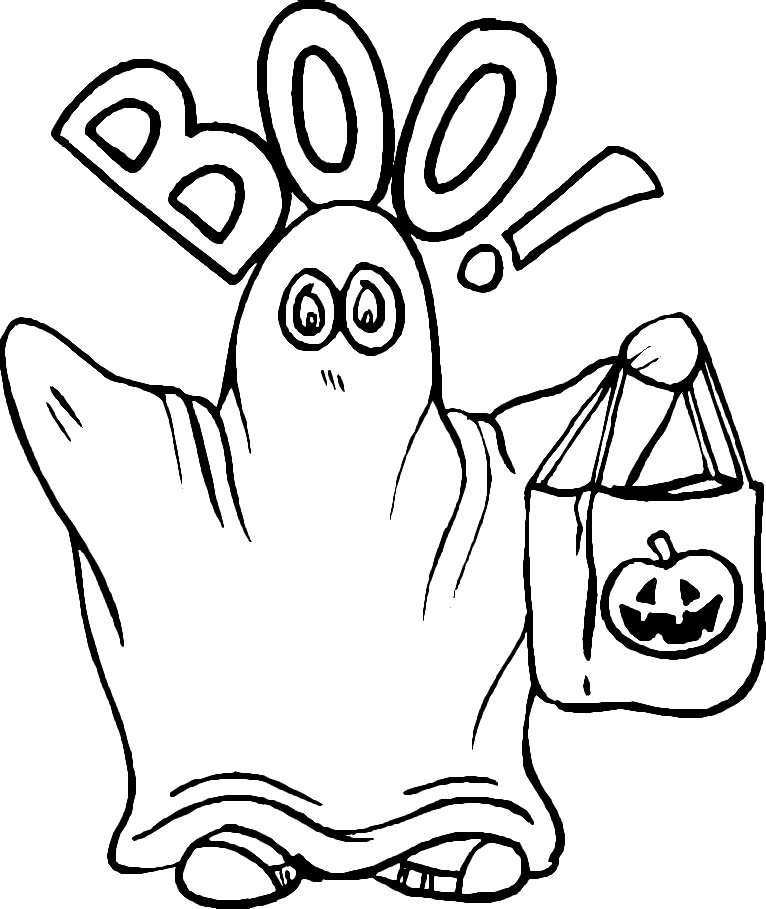 Woordpakket 3Schrijf de woorden netjes over tussen de lijntjes.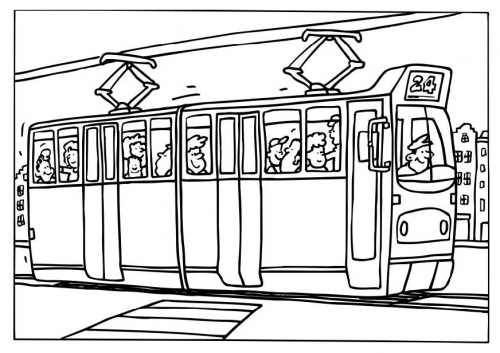 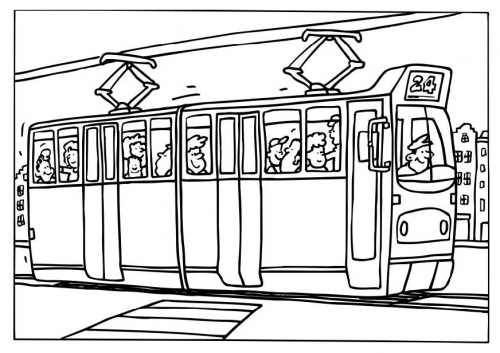 Woordpakket 4Schrijf de woorden netjes over tussen de lijntjes.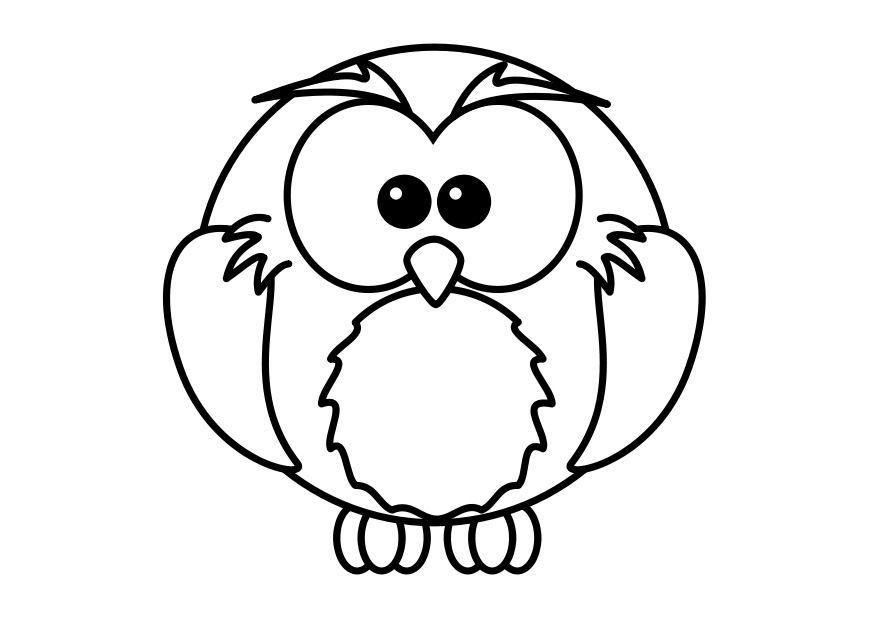 Woordpakket 5Schrijf de woorden netjes over tussen de lijntjes.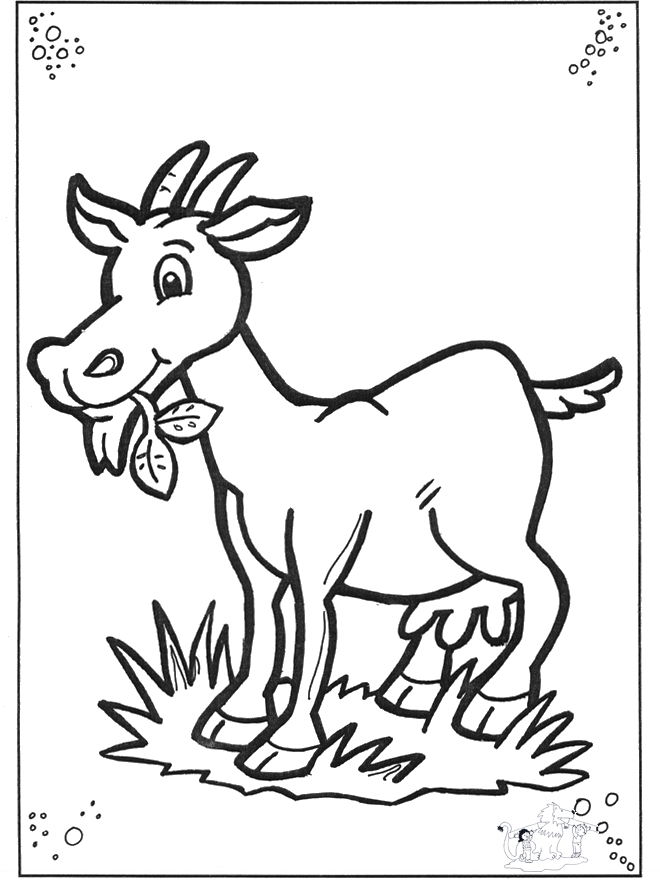 Woordpakket 6Schrijf de woorden netjes over tussen de lijntjes.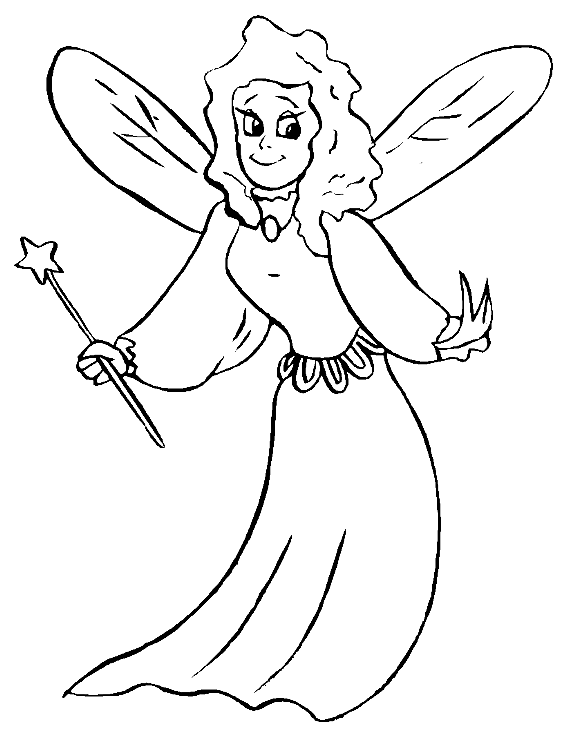 Woordpakket 7Schrijf de woorden netjes over tussen de lijntjes.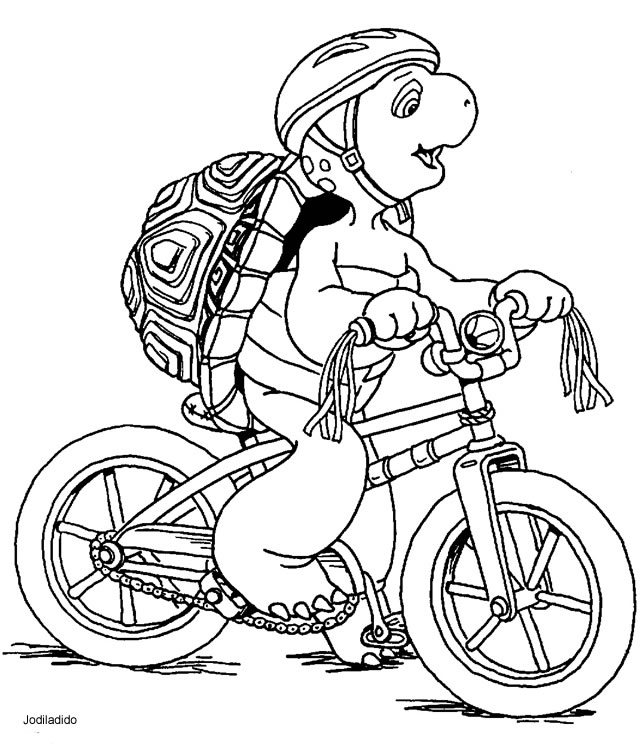 Woordpakket 8Schrijf de woorden netjes over tussen de lijntjes.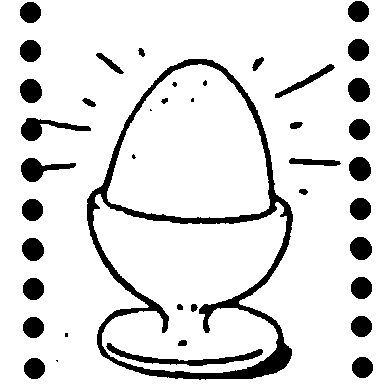 Woordpakket 9Schrijf de woorden netjes over tussen de lijntjes.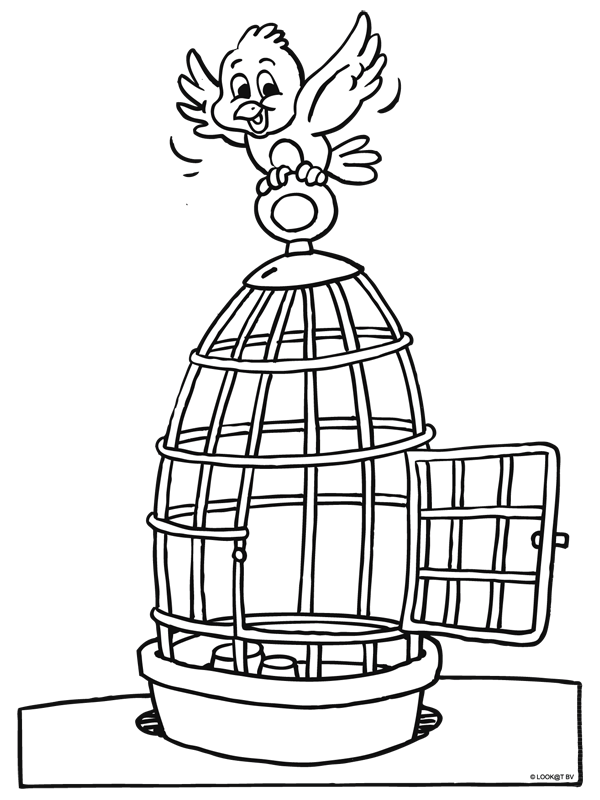 Woordpakket 10Schrijf de woorden netjes over tussen de lijntjes.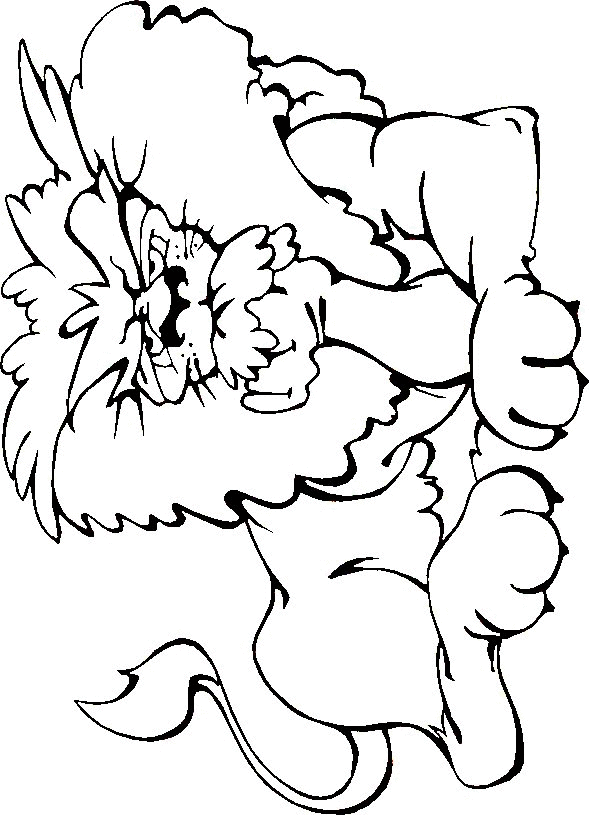 Woordpakket 11Schrijf de woorden netjes over tussen de lijntjes.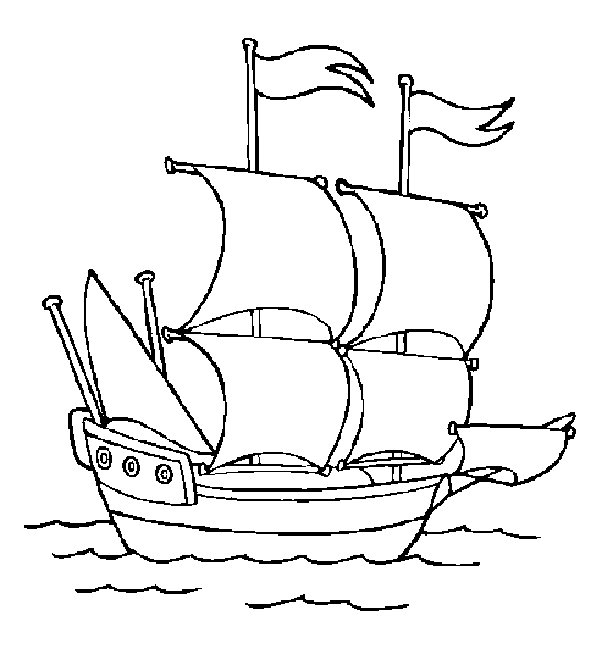 Woordpakket 12Schrijf de woorden netjes over tussen de lijntjes.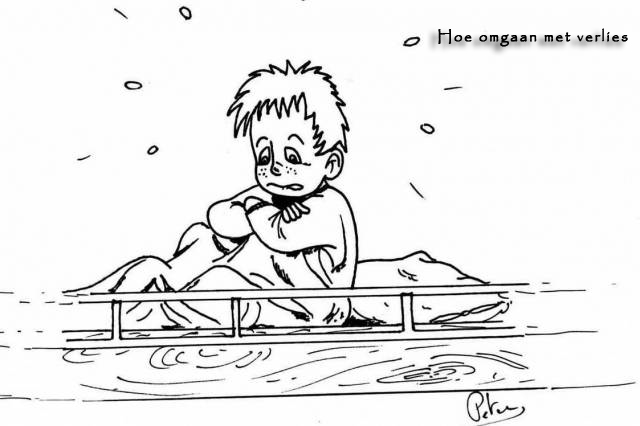 Woordpakket 13Schrijf de woorden netjes over tussen de lijntjes.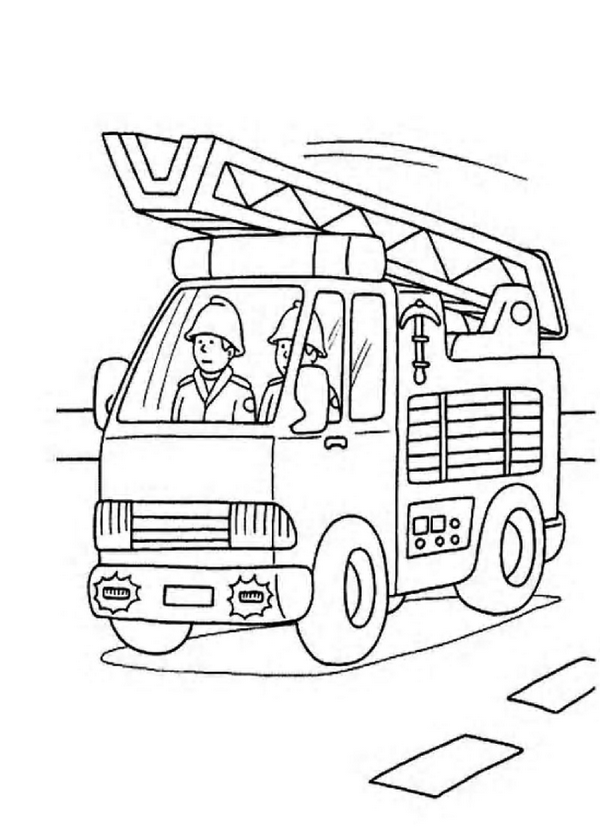 Woordpakket 14Schrijf de woorden netjes over tussen de lijntjes.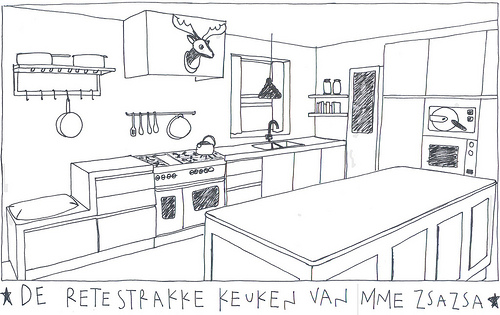 Woordpakket 15Schrijf de woorden netjes over tussen de lijntjes.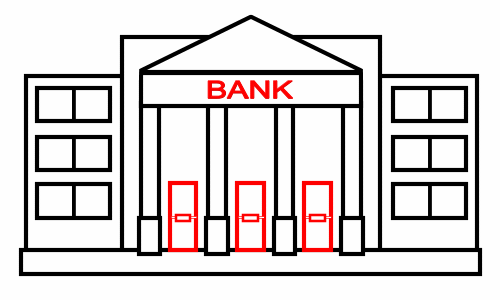 Woordpakket 16Schrijf de woorden netjes over tussen de lijntjes.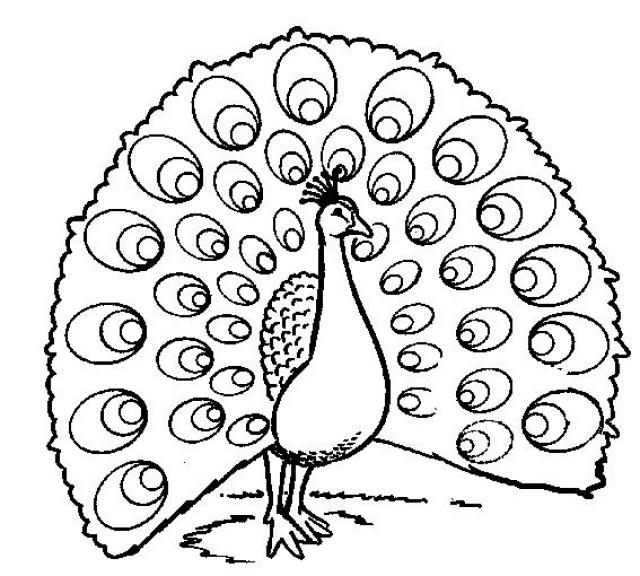 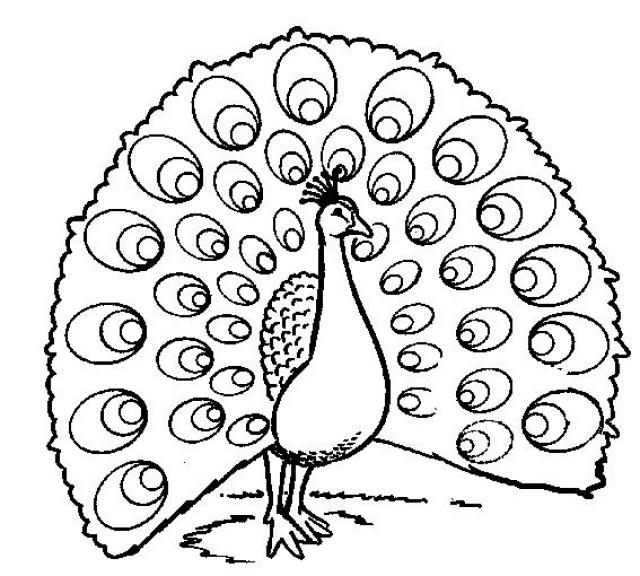 Woordpakket 17Schrijf de woorden netjes over tussen de lijntjes.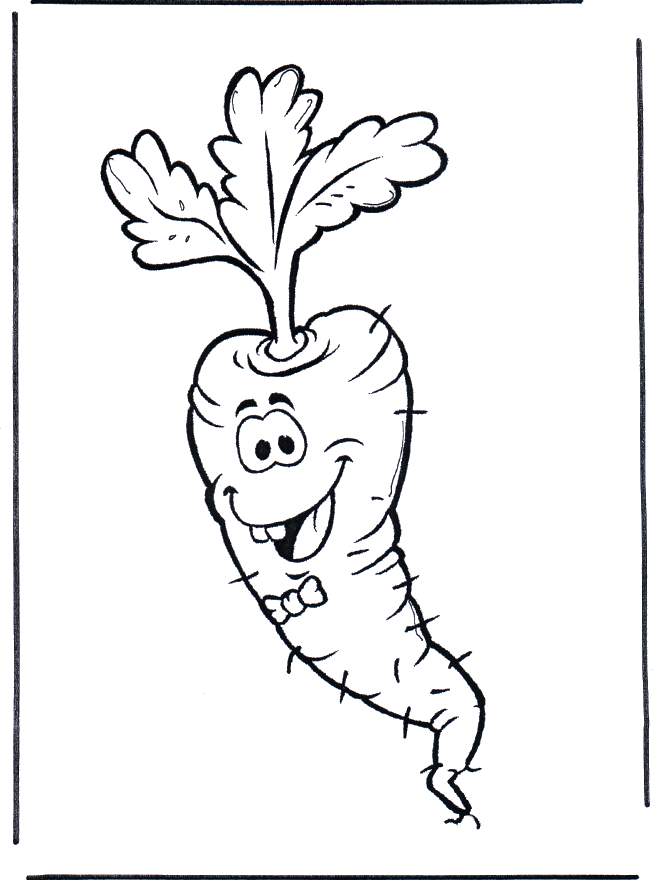 Woordpakket 18Schrijf de woorden netjes over tussen de lijntjes.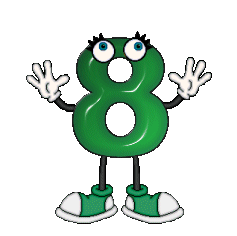 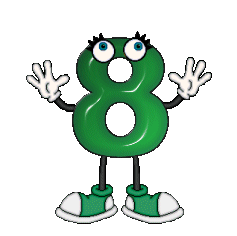 Woordpakket 19Schrijf de woorden netjes over tussen de lijntjes.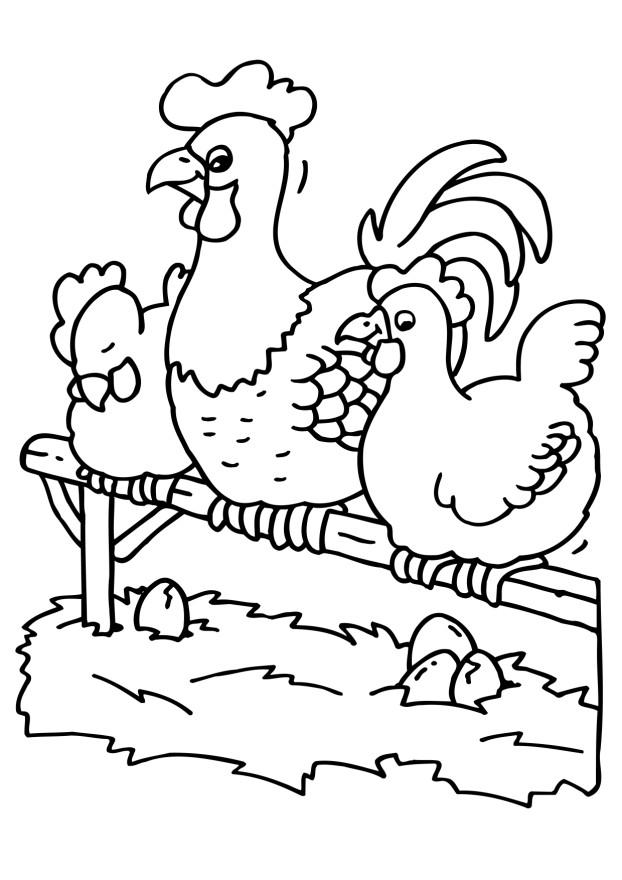 Woordpakket 20Schrijf de woorden netjes over tussen de lijntjes.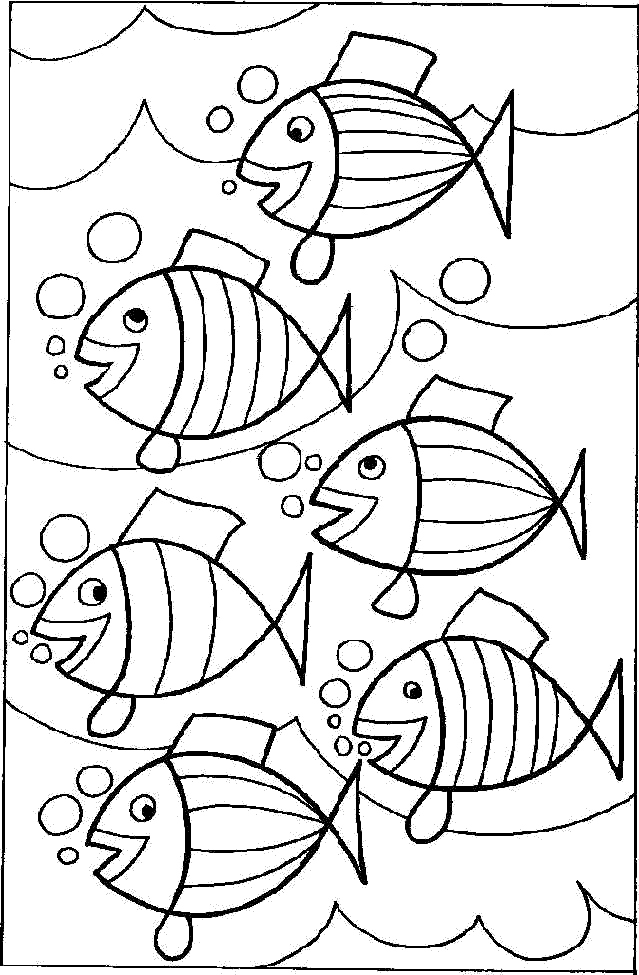 Woordpakket 21Schrijf de woorden netjes over tussen de lijntjes.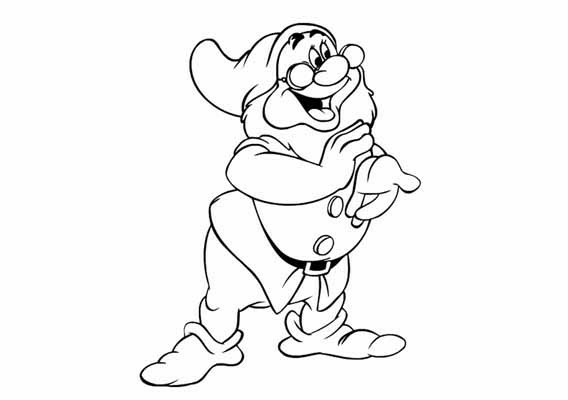 Woordpakket 22Schrijf de woorden netjes over tussen de lijntjes.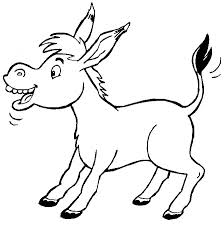 Woordpakket 23Schrijf de woorden netjes over tussen de lijntjes.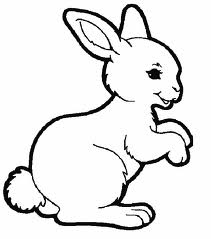 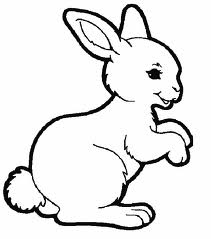 Woordpakket 24Schrijf de woorden netjes over tussen de lijntjes.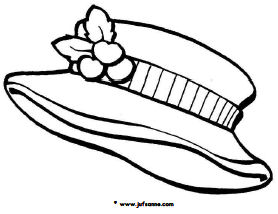 Woordpakket 25Schrijf de woorden netjes over tussen de lijntjes.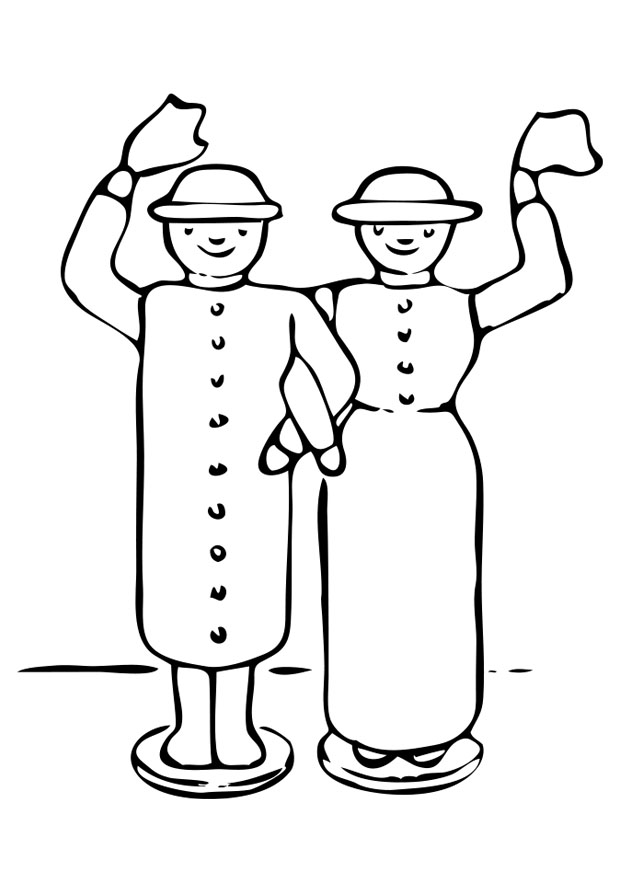 Woordpakket 26Schrijf de woorden netjes over tussen de lijntjes.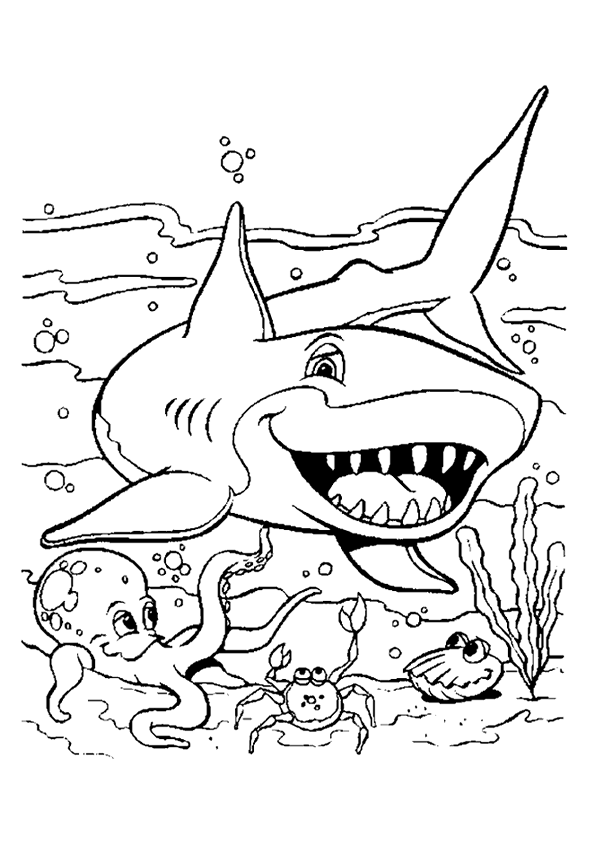 tien de man dus de deurhethet netneeDe zuseenhet vuurik wonde zoonmehij gaaterde heerde zeedede soepafde knalhij staatde sterde snoephet spelhet spookstukde stamsmalde knoopik stopde spinik speelwij staanik steekde steenhet stuurde knopde stoel ik snik het vleesde tramslimik zwomde groepik kroopik bleefik zweetdwaasde kleurde flesde briefik sliepde broekplusgroendrukde gleufzwaarbroer de muishet luikuithet stuurde fluitde uilde buikluide kleurbruinde spuitde kuilik kruipde snuitde tuinhet huisruimhet fruitde gleufvuilhet ei ziekik zeinietik ziede geitde reisliefkleinhet pleinde treinwiehet bierde kleidiepde friettienik sliepmeide weimeeja de kniewietweede made pazode truide zeede tweedemeegaanik staneede feenude sleemeedoenik ga driede hulp alsde armpaarsergonsduurthij voeltde halsde melkhet dorpelfde filmde beurteensietsde fietsik hielphij zoektjuistik zei hijkleinde treinwijik bijtfijnmijnhet eiblijvrijde reisik blijfzijmeide prijshet pleinhij kijktde weihet eindemooi de haaizij gooitik draaide vlooienmooierhij groeitik gooiik groeide kooisaainooitwij draaiende koeienoeihij draaitde kooienmooietaaijullie gooienjij groeide wij geeuwennieuwewij gooidende leeuwende sneeuwik gloeinieuwik draaidewij draaidende kraaiik geeuwde kraaienhet hooiwij gloeiensaaiede leeuwjullie groeienik gooidede mooistede stroom ik schiethij schreeuwthet schijnthet schipde schokde schoende schoolscheenik schreefde schuurhij schriktik sprakde straatzij schrijftde schatde strafde streephij spreekthij schopt het begin liefsthet geweerhet bezoekde broershet geheimzwartde dorstgelijkhet verdrietik vertelde flitshij bestaatsterkhet verhaalde plaatsje blijftzij durfthij steekthij helpt luid het bloedbreedde brandweerik hebhet veldde grondde rampde vriendroodhet bedgoedkoopde draadhardhet zwembadhet hartde tentik sluithet hoofdhet strandhet einde zij vielende weidefijnegroenede vijfdede keukenwijdehij huildejuisteluidede deurenbruineleukediepewij riepengoedede heiderijkemijn moekehij denkt de vingersik dankhij brengtik springhij klonkde drankwij drinkenlinksbangik brengde bankjongeik sprongde winkelhet dingde plankde slangwij vangenengik zou de pauwde sausde foutflauwhet goudhet houtde pausjouwstoutoudhet gebouwjoude autode oudersde vrouwennoude vrouwblauwekoudhet varkende bergende duivelskleinerde hoofdende sleutelbuitende winterde morgendieperik wandelde wortelde sleutelsde vleugelsde tijgersde duivelik luistervroeger andersde moedersde nachtenhij legtde vluchtzij volgtjij krijgthij vliegtik zuchthij draagtslechtzij lachtjij ligtachthet gezichtde bochtde lichtenhij jaagtde krachtjij zegtdichtzij vraagtde kippenwij zwemmende pottenbinnende bossende rattenwij kennenwittezij kunnenallezij missenwij wassende messenzij liggenwij stoppenzij zullen gekke de zakkenjulliede sokken tussende remmenwij willenzij kloppenjullie rennende bussende vissende modderjullie winnen alleenalleswij klimmende poppende zussen zij stappenzij trekkende appelwij zeggende stokkenzij zetten  het oog de boogik krijgde bergik lachde mugechthij kochtik volg zachtik legeen slagpechde dwerghet lichtde nachtik zorgzich ik sloeg recht  de apen durede bekerde bomenwij lopende burende damegrotede kamers de ezeldurende tafelde murenhet tekende vogelshet waterzevende uren de deken over  wij roepen de bakkerde scholenwij bellendezede maandenmagerzij spelende dwergen negende koppendikkehet konijnde oliewij duikenzij zullende schapende poorten de vuren de lampen blauw ik hebnieuwde leeuwde bochtde hoedsaainooithij groeit de eurowij kruipenhij volgtde schoenenhet gebouwik vergeetde pechleeghet plein de vijfdeik schrijf  de regende geurende appelswij geven de spiegelzij blijvenzurede paardenzij snoepen wij kunnen de zomerde duinende soortende poppende geitenwij speeldenopenzij trekken de harenjullie zitten   de brandweerde vrijdaghij kruiptde haai zij hangtde koeiennieuwede oudersde auto ik lach hij zuchthet strandde weideomhoogmooiehij vliegtde ingangde bank hij denktde schreeuw   